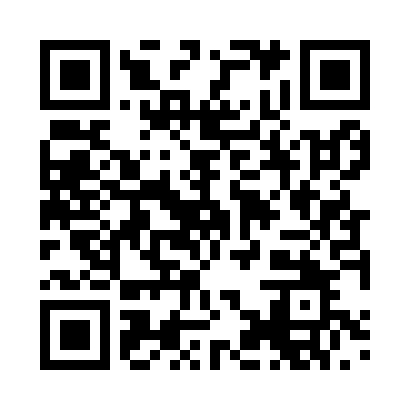 Prayer times for Avendorf, GermanyWed 1 May 2024 - Fri 31 May 2024High Latitude Method: Angle Based RulePrayer Calculation Method: Muslim World LeagueAsar Calculation Method: ShafiPrayer times provided by https://www.salahtimes.comDateDayFajrSunriseDhuhrAsrMaghribIsha1Wed2:585:371:135:188:4911:192Thu2:585:351:125:198:5111:203Fri2:575:321:125:208:5311:204Sat2:565:301:125:218:5511:215Sun2:555:281:125:218:5711:226Mon2:545:261:125:228:5911:227Tue2:535:241:125:239:0011:238Wed2:525:231:125:249:0211:249Thu2:525:211:125:249:0411:2510Fri2:515:191:125:259:0611:2611Sat2:505:171:125:269:0811:2612Sun2:495:151:125:279:0911:2713Mon2:495:131:125:279:1111:2814Tue2:485:121:125:289:1311:2915Wed2:475:101:125:299:1511:2916Thu2:475:081:125:299:1611:3017Fri2:465:071:125:309:1811:3118Sat2:455:051:125:319:2011:3119Sun2:455:031:125:319:2111:3220Mon2:445:021:125:329:2311:3321Tue2:445:001:125:339:2411:3422Wed2:434:591:125:339:2611:3423Thu2:434:581:125:349:2811:3524Fri2:424:561:125:349:2911:3625Sat2:424:551:125:359:3111:3726Sun2:414:541:135:369:3211:3727Mon2:414:531:135:369:3311:3828Tue2:404:511:135:379:3511:3929Wed2:404:501:135:379:3611:3930Thu2:404:491:135:389:3811:4031Fri2:394:481:135:389:3911:40